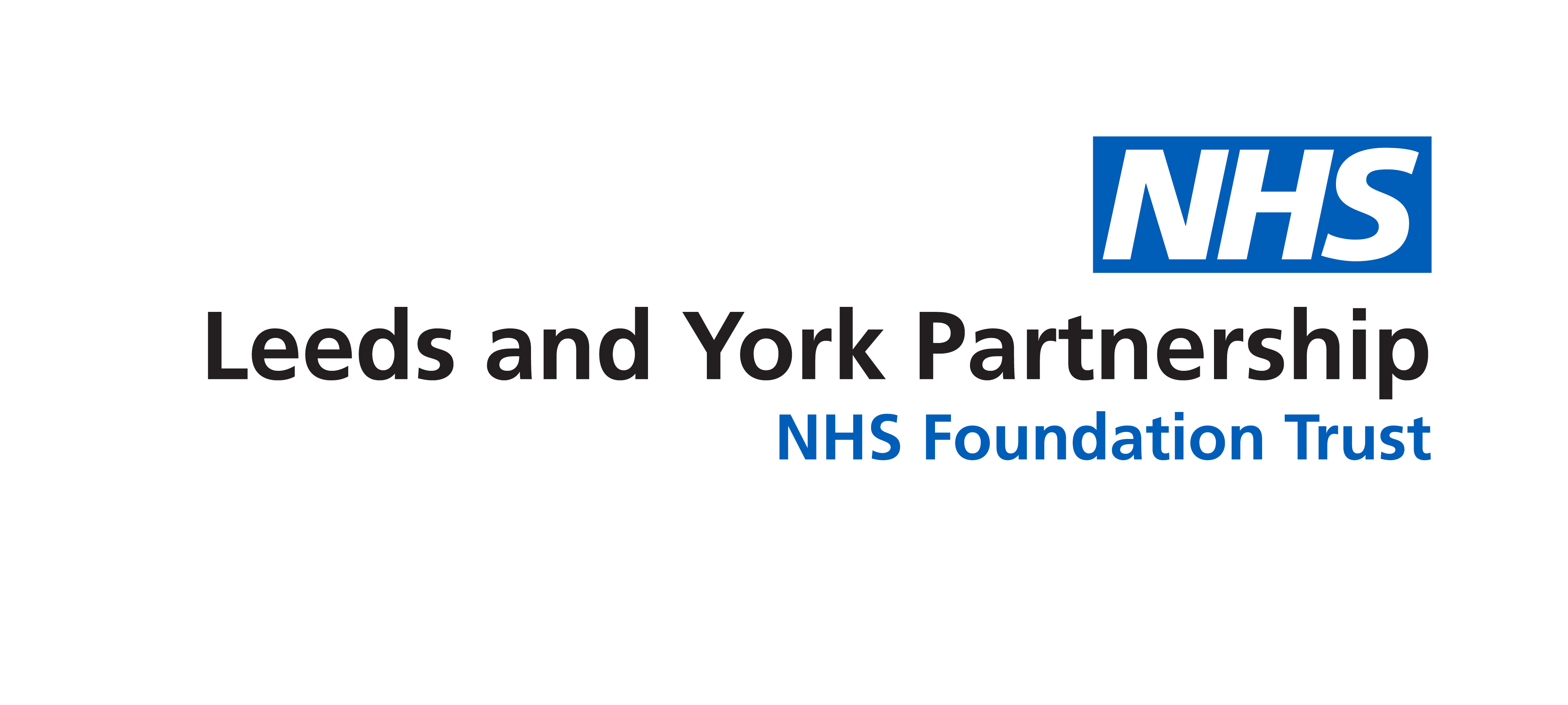 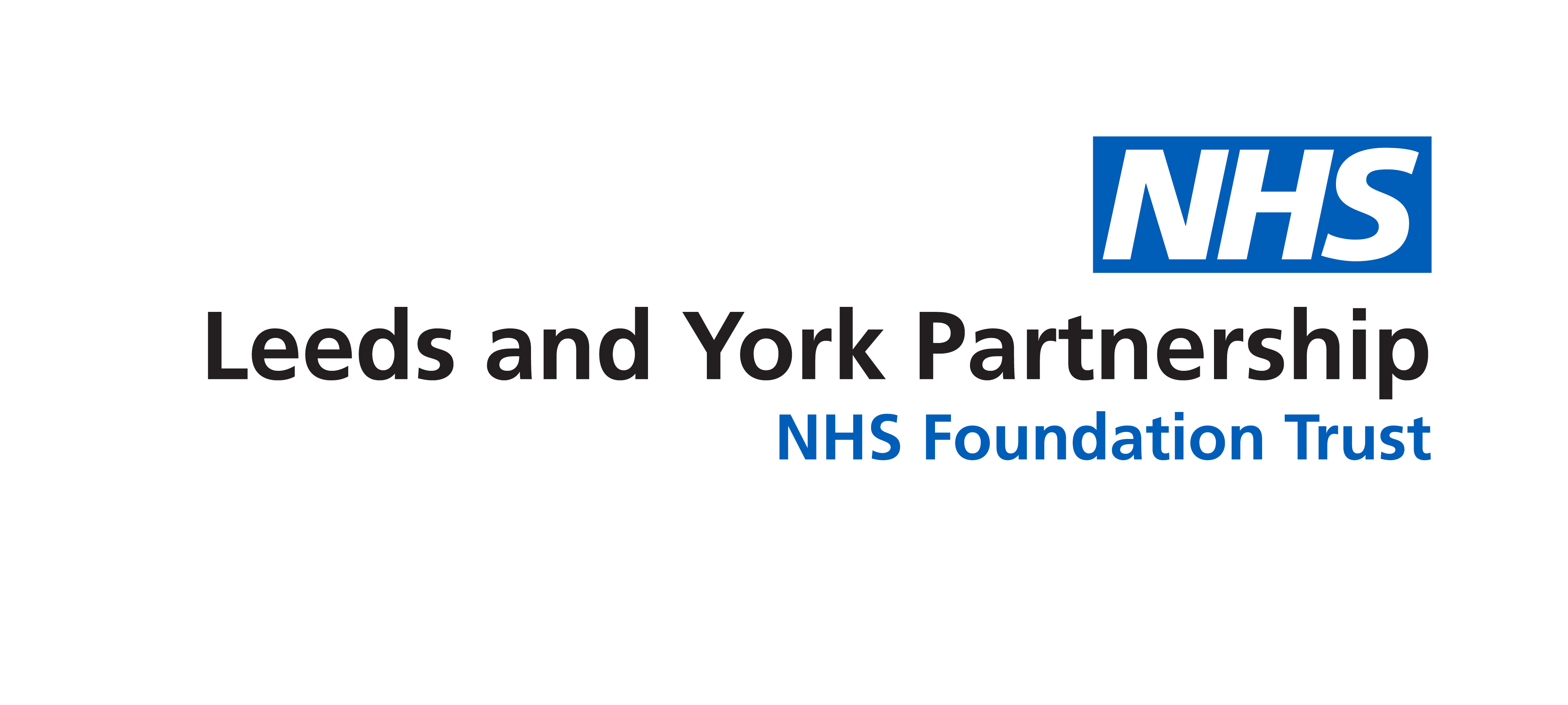 Information for Service Users